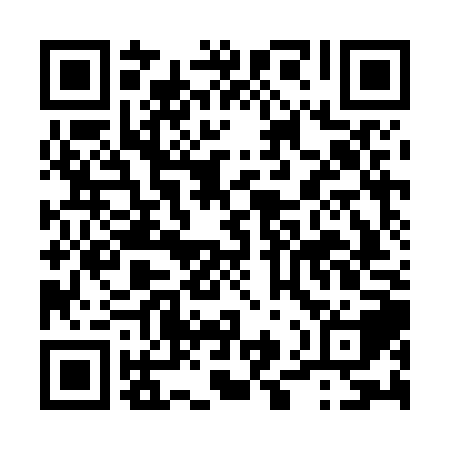 Ramadan times for Belembe, CameroonMon 11 Mar 2024 - Wed 10 Apr 2024High Latitude Method: NonePrayer Calculation Method: Muslim World LeagueAsar Calculation Method: ShafiPrayer times provided by https://www.salahtimes.comDateDayFajrSuhurSunriseDhuhrAsrIftarMaghribIsha11Mon4:594:596:0812:103:226:136:137:1812Tue4:594:596:0812:103:226:136:137:1713Wed4:594:596:0712:103:216:126:127:1714Thu4:584:586:0712:103:206:126:127:1715Fri4:584:586:0712:093:196:126:127:1716Sat4:574:576:0612:093:186:126:127:1717Sun4:574:576:0612:093:186:126:127:1718Mon4:574:576:0512:083:176:126:127:1619Tue4:564:566:0512:083:166:116:117:1620Wed4:564:566:0512:083:156:116:117:1621Thu4:554:556:0412:083:146:116:117:1622Fri4:554:556:0412:073:136:116:117:1623Sat4:544:546:0312:073:126:116:117:1624Sun4:544:546:0312:073:116:106:107:1525Mon4:544:546:0312:063:106:106:107:1526Tue4:534:536:0212:063:096:106:107:1527Wed4:534:536:0212:063:086:106:107:1528Thu4:524:526:0112:053:076:106:107:1529Fri4:524:526:0112:053:066:106:107:1530Sat4:514:516:0012:053:056:096:097:1431Sun4:514:516:0012:053:066:096:097:141Mon4:504:506:0012:043:066:096:097:142Tue4:504:505:5912:043:076:096:097:143Wed4:504:505:5912:043:076:096:097:144Thu4:494:495:5812:033:086:086:087:145Fri4:494:495:5812:033:086:086:087:146Sat4:484:485:5812:033:096:086:087:147Sun4:484:485:5712:033:096:086:087:138Mon4:474:475:5712:023:096:086:087:139Tue4:474:475:5612:023:106:086:087:1310Wed4:464:465:5612:023:106:076:077:13